.Position: Starts in closed social positionMAN'S FOOTWORKROCK FORWARD, REPLACE, SHUFFLE BACK, ¼ TURN, CROSSOVER, SHUFFLE SIDEHands: on count 5 bring left hand over lady's head, on 7&8 catch lady with right hand behind her backCROSS ROCK, REPLACE, SHUFFLE SIDE, ROCK, REPLACE, ½ TURN CHA-CHA-CHANGING SIDESHands: on count 5 catch lady with left hand behind her back, on 6 lift right hand up sending lady under right arm to other sideROCK BACK, REPLACE, SHUFFLE, SIDE, TOGETHER, CHA-CHA-CHAHands: on count 1 pick up lady's right hand in your left hand, on 3&4 turn the lady bringing your left hand over her head, on 5 partners are in closed position, man facing center of the dance floor, lady facing outsideWEAVE OVER, SIDE, BEHIND, SIDE, ¼ TURN RIGHT SHUFFLING LEFT-RIGHT-LEFT, RIGHT-LEFT-RIGHTHands: on count 5&6 bring left hand over lady's head leading her in front to closed positionREPEATLADY'S FOOTWORKROCK BACK RIGHT, REPLACE, SHUFFLE FORWARD RIGHT-LEFT-RIGHT, FULL TURN RIGHT, SHUFFLE SIDE LEFT-RIGHT-LEFTCROSS ROCK, REPLACE, SHUFFLE SIDE, CROSS ROCK, REPLACE, SHUFFLE CHANGING SIDESHands: on count 1,2 left hand behind gentleman, on count 5&6 right hand behind gentleman, on 7&8 lady slides right hand down man's left arm to pick up handROCK REPLACE, TRIPLE FULL TURN, SIDE, TOGETHER, SHUFFLE SIDE LEFTHands: on 3&4 go under mans left arm, on 5,6 closed position facing outside line of danceWEAVE LEFT, ¼ TURN RIGHT, TWO SHUFFLES DOING A FULL TURN RIGHTREPEATHudson Valley Cha Cha (P)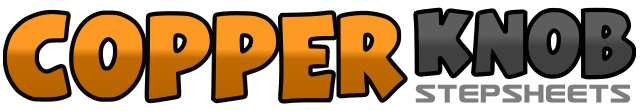 .......Count:32Wall:0Level:Intermediate Partner.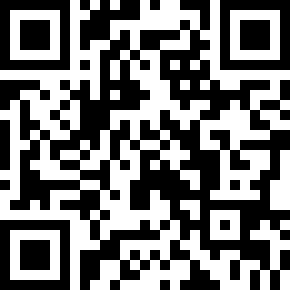 Choreographer:Dan Albro (USA)Dan Albro (USA)Dan Albro (USA)Dan Albro (USA)Dan Albro (USA).Music:Man to Man - Gary AllanMan to Man - Gary AllanMan to Man - Gary AllanMan to Man - Gary AllanMan to Man - Gary Allan........1-2-3&4Rock forward left, replace weight on right, shuffle back left-right-left5-6-7&8Turn ¼ turn right stepping back on right, cross left over right, shuffle side right-left-right1-2-3&4Cross rock left behind right, replace weight on right, shuffle side left-right-left5-6-7&8Cross rock right behind left, replace weight on left, change sides turning ½ turn left shuffling right-left-right1-2-3&4Rock back left, replace weight on right, shuffle LOD left-right-left5-6-7&8Face partner stepping side right, step left next to right, shuffle side right-left-right1-2-3-4Cross left over right, step side right, cross left behind right, step side right doing a ¼ turn right5&6-7&8Shuffle forward left, right, left, shuffle forward right, left, right1-2-3&4Rock back right, replace left, shuffle forward right-left-right5-6-7&8Turn ½ turn right stepping back on left, turn ½ turn right stepping forward on right, turn ¼ turn right and shuffle side left-right-left1-2-3&4Cross rock right behind left, replace on left, shuffle side right-left-right5-6-7&8Cross rock left behind right, replace on right, shuffle side left-right-left changing sides turning ½ turn right1-2-3&4Rock back on right, replace left, turn a full turn left traveling LOD stepping right-left-right5-6-7&8Step side left, step right next to left, shuffle side left-right-left1-2-3-4Cross right behind left, step side left, cross right over left, turn ¼ turn right while stepping back left5&6-7&8Traveling LOD - complete a full turn right shuffling right, left, right left, right, left